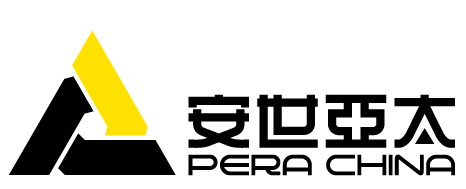 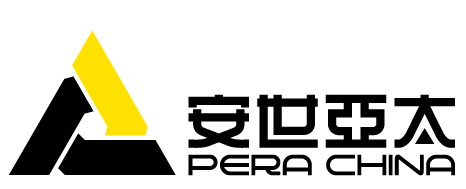 1、正版用户技术支持服务包为了更好的支持安世亚太与ANSYS的正版用户，让用户能够真正的用好仿真工具并使企业受益于仿真技术给研发过程带来的技术增值效益，安世亚太公司推出面向正版ANSYS用户的“技术支持服务包”。“正版用户技术支持服务包”包含内容无软件版本升级服务；一年有效期内，对于甲方所提出的技术请求，乙方通过电话、传真、电子邮件、公司互联网主页信息发布等方式向甲方提供远程咨询，乙方保证一个工作日内响应。需要现场技术支持的，可以提前预约；在一年有效期内，甲方在软件使用过程中若发现软件出现异常，甲方可以及时寻求乙方的技术支持并协商解决；在一年有效期内，甲方在软件使用过程中若发现软件出现异常，甲方可以及时寻求乙方的技术支持并协商解决；在一年有效期内，提供所有甲方购买软件的最新动态和技术支持；在一年有效期内，提供正版用户2个免费参训名额，可参加广州安世亚太举行的初级、高级、定制化培训课程（视具体课程，一般为2天－3天），课程任选，培训时间和内容以网页发布为准；在一年有效期内，对需要培养仿真技术人员，建立初步仿真技术团队的客户，客户可指派工程师带着问题和项目来广州安世多媒体培训教室，我方提供“正版软件+高性能工作站+学习资料”，供客户使用； 对通用技术问题提供软件培训，并对项目技术路线和计算中遇到的问题加以指导；在一年有效期内，提供“安世亚太云计算平台”使用权限；正版用户在系统软硬件报错/计算任务紧急/计算模型规模超出现有软硬件设备能力时，可供客户应急使用；在一年有效期内，提供“安世亚太技术支持平台” 客户技术支持帐号；平台内容见下列详细介绍；